Skip CountingIntroduce counting by 2's, 5's, and 10's by emphasizing the specific number pattern for the students.  Rhythmic chanting solidifies or stamping as you count.  Differentiate for each students when it comes to specific numbers that the student will recognize.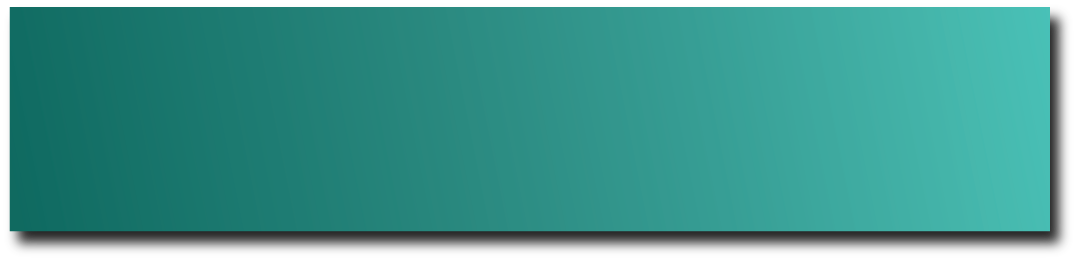 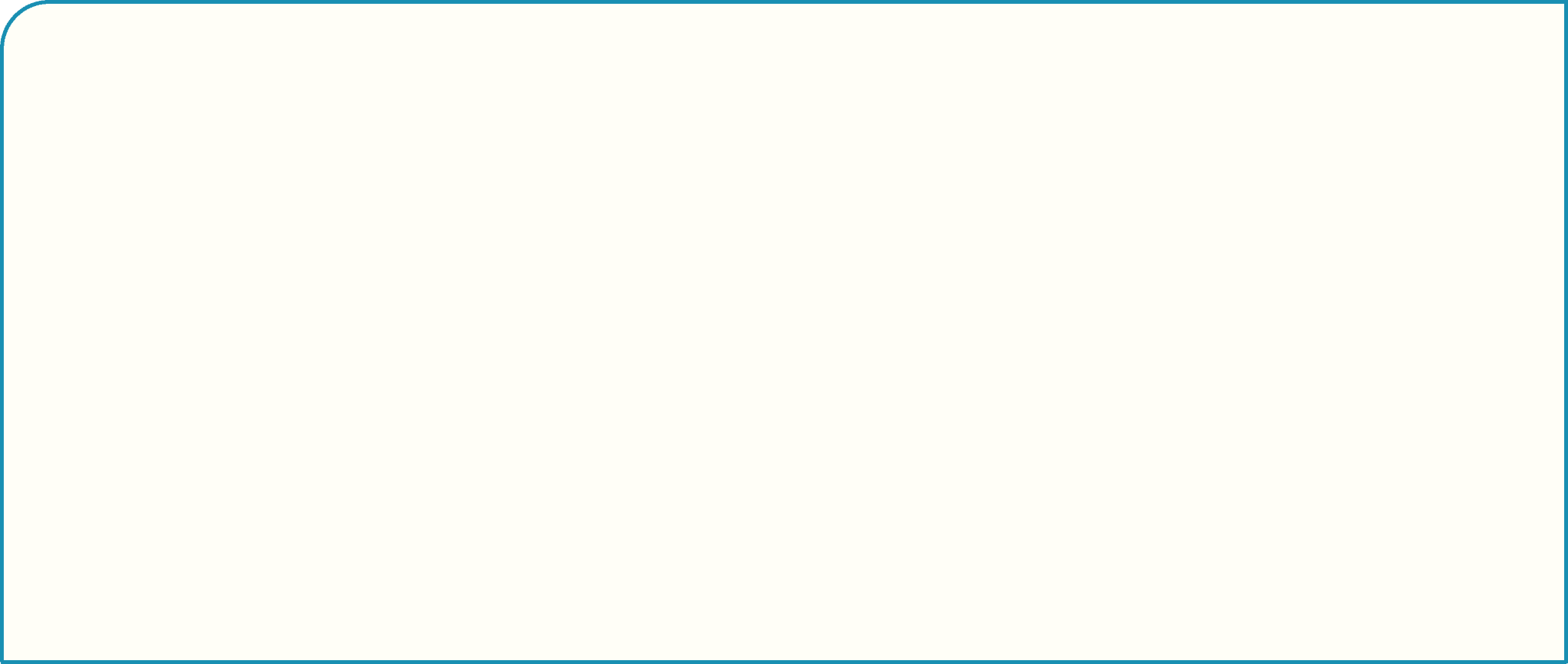 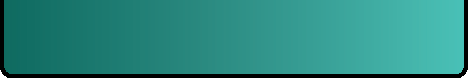 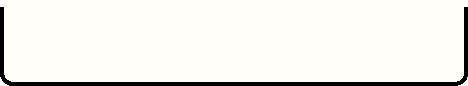 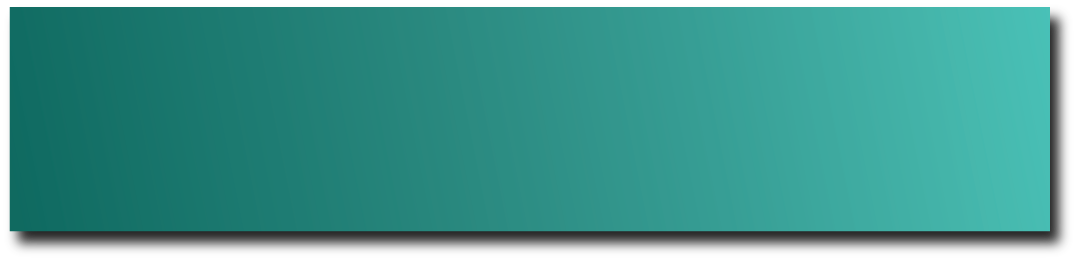 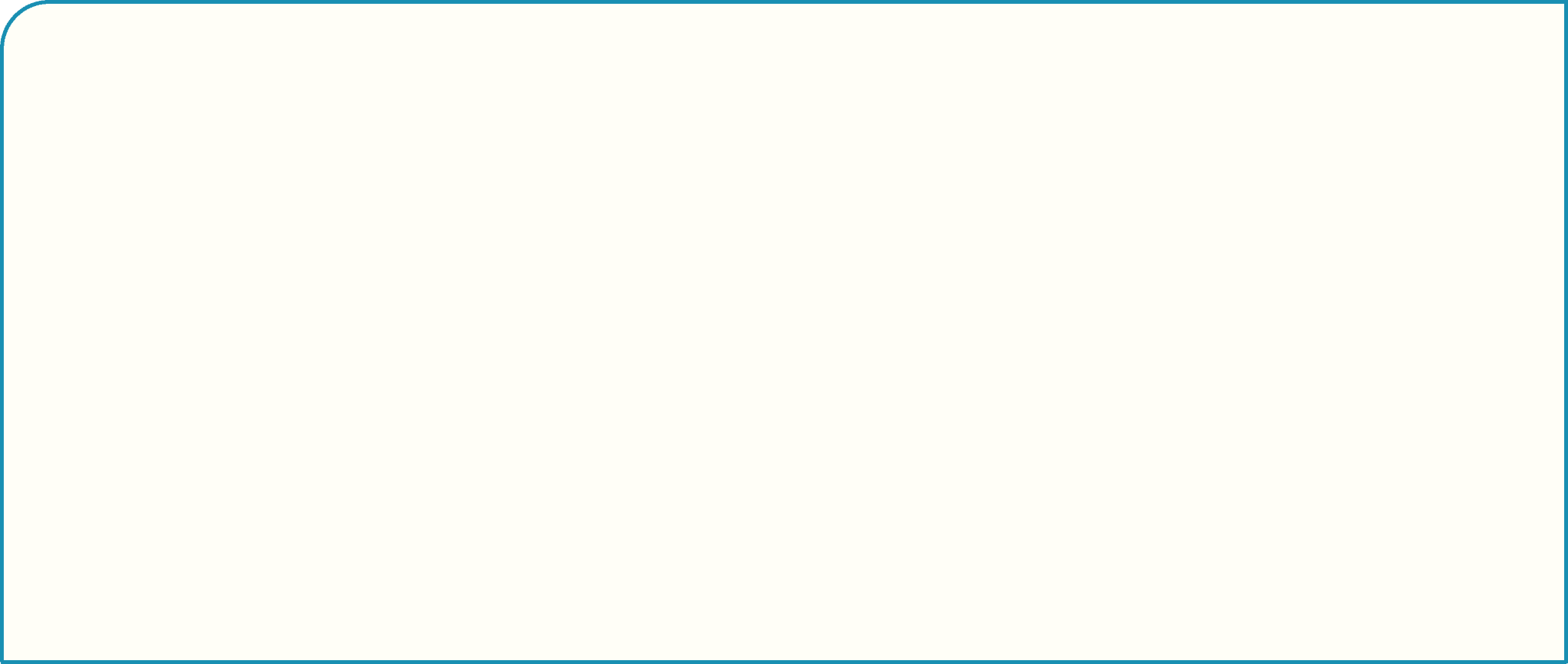 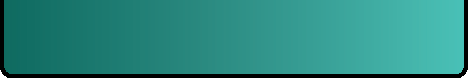 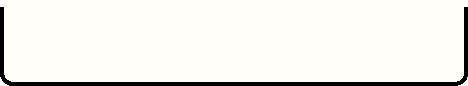 	Lesson objectives	Teachers' notesSubject: MathTopic: Skip countingGrade(s): Kindergarten, 1st, 2ndBy: Natalie MontoneHebrew Academy of Morris County Teacher of Special ServicesLesson notes:~ Kindergarten math lesson having the students counting by 2's, 5's, and 10's.~ Skip counting can be presented as a more efficient way to count things.~ Skip counting is also good preparation for addition and multiplication. ~ Counting by numbers in patterns is the foundation for later activities with operation.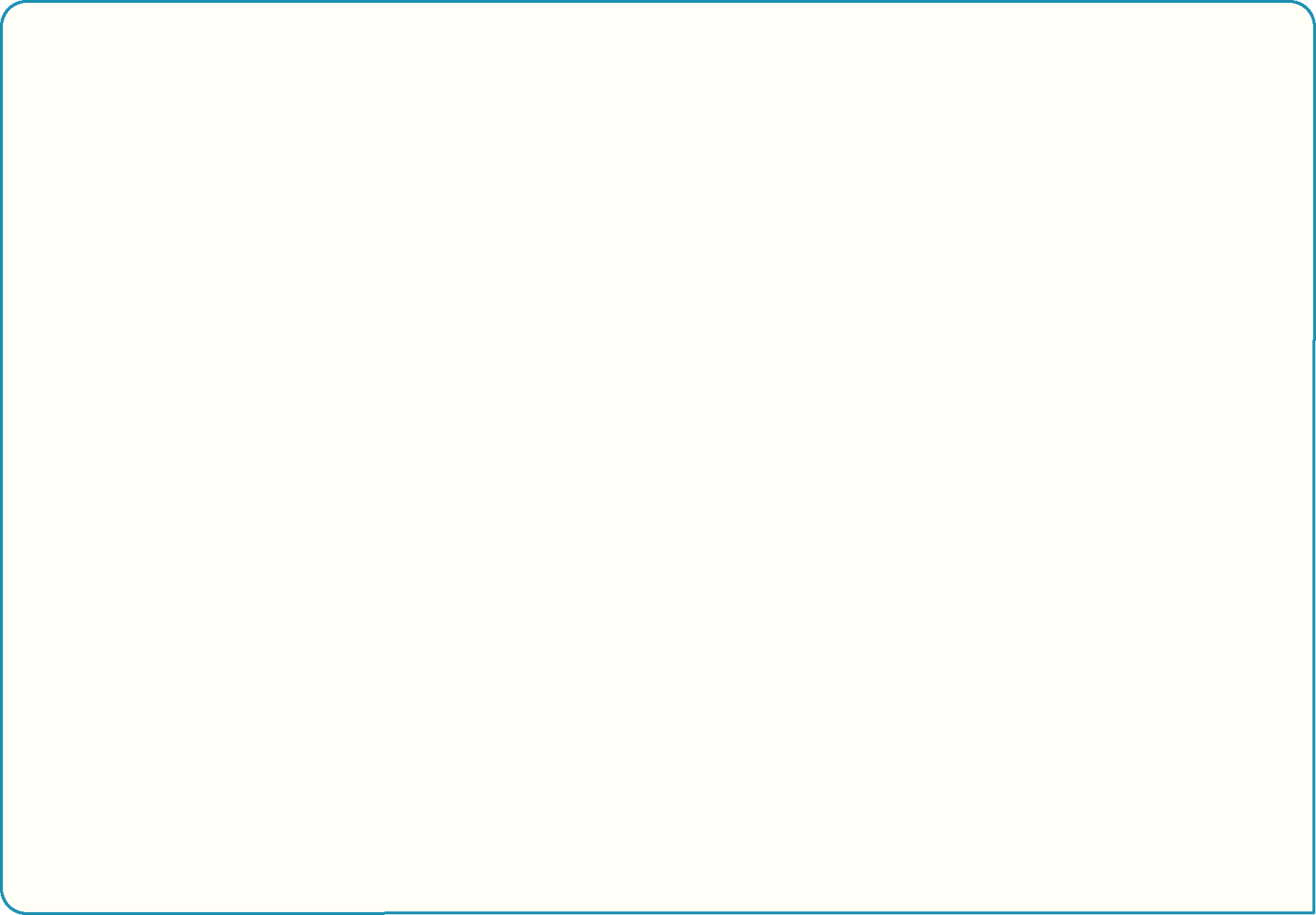 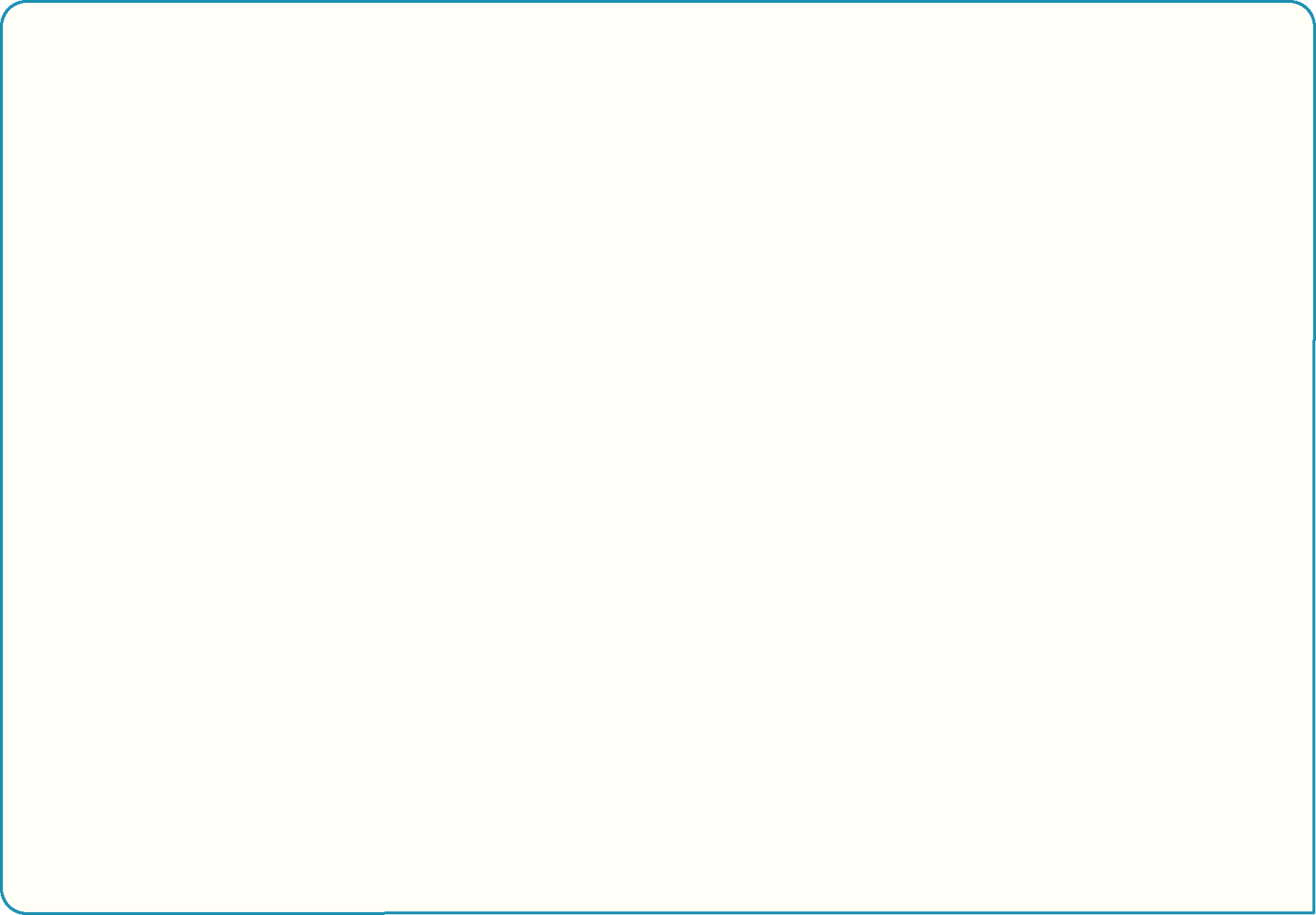 ~ Student will be demonstrating the understanding of skip counting.	Lesson objectives	Teachers' notes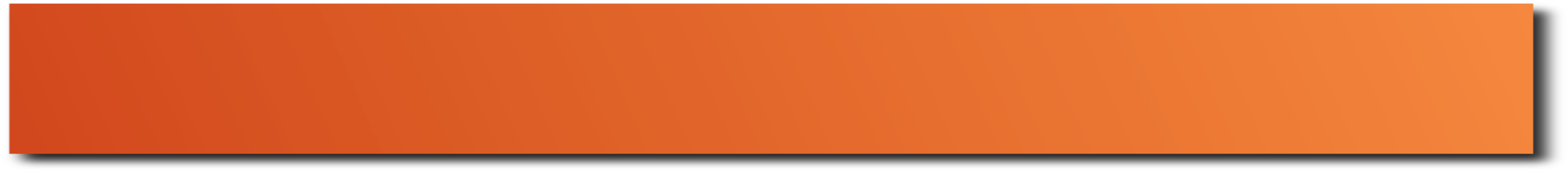 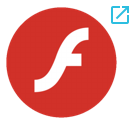 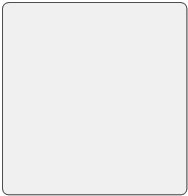 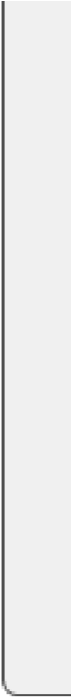 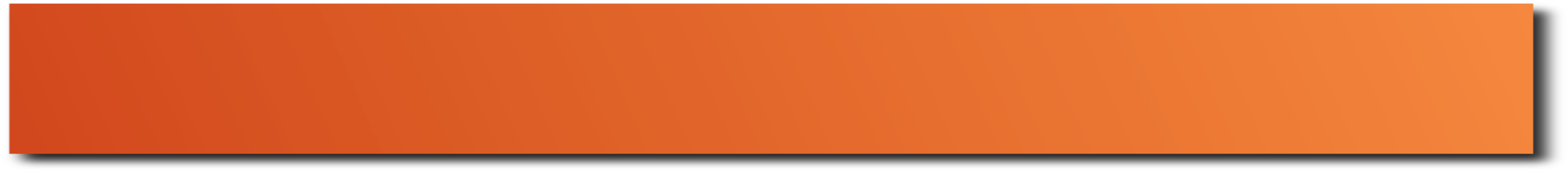 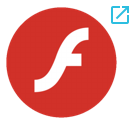 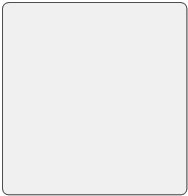 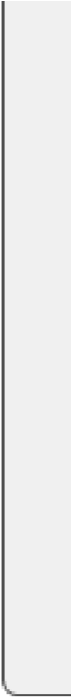 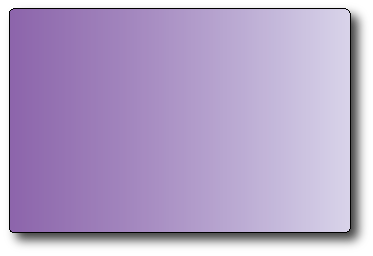 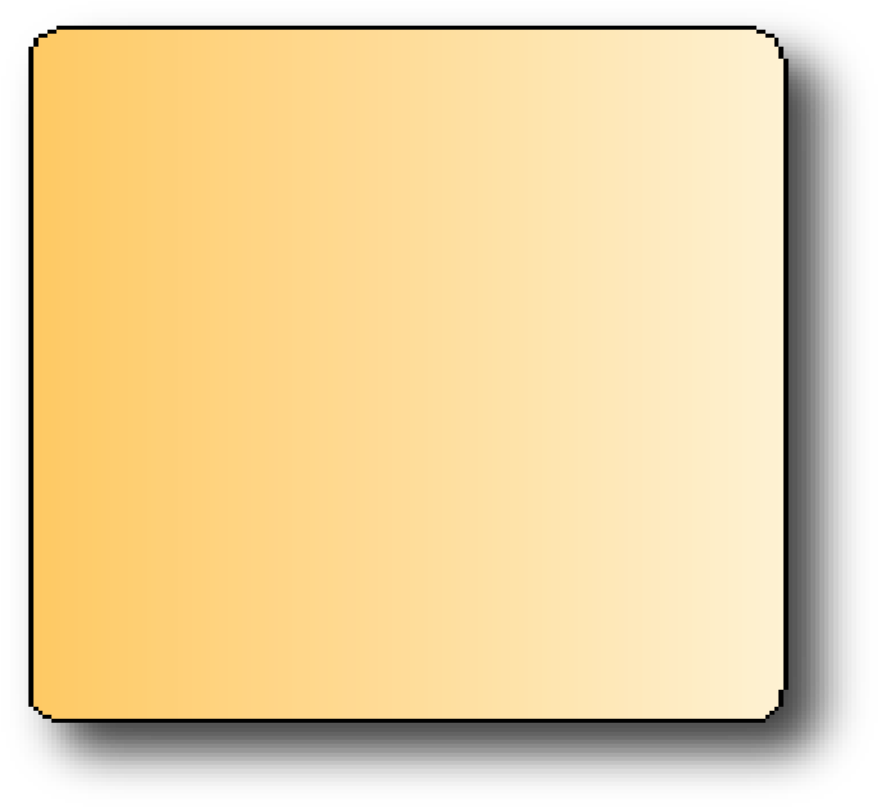 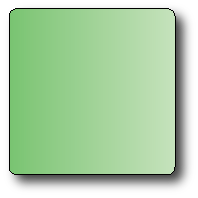 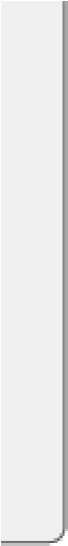 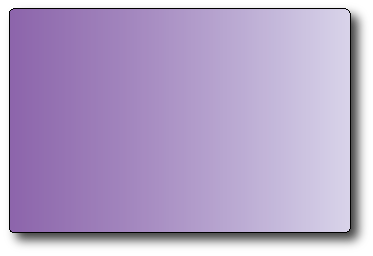 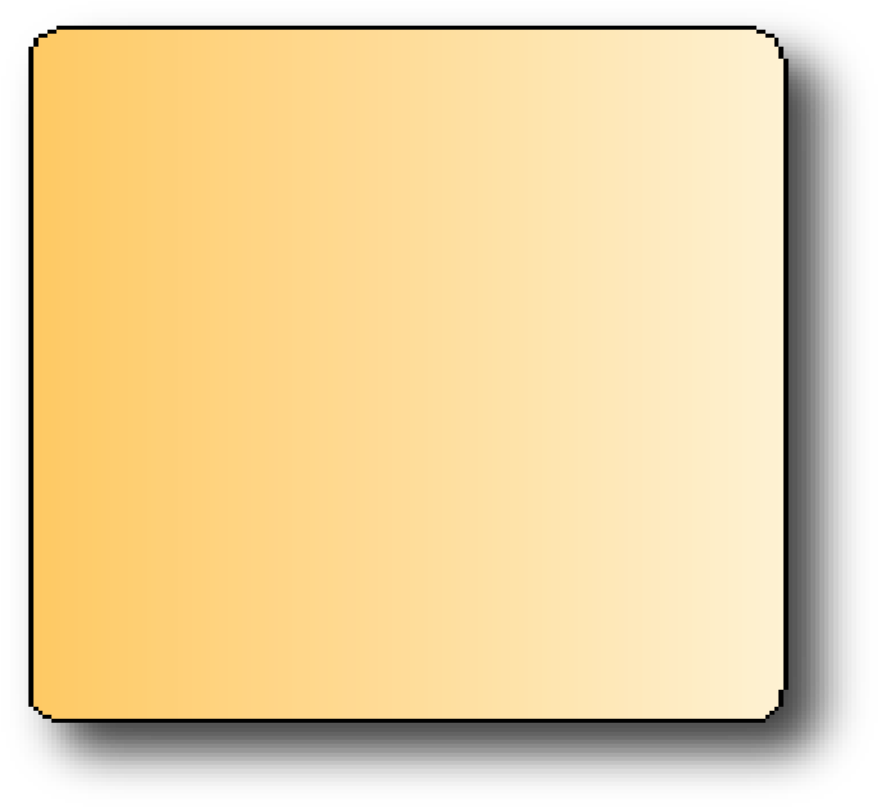 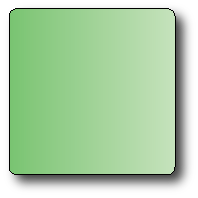 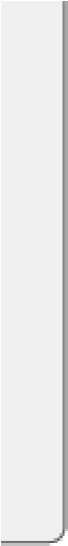 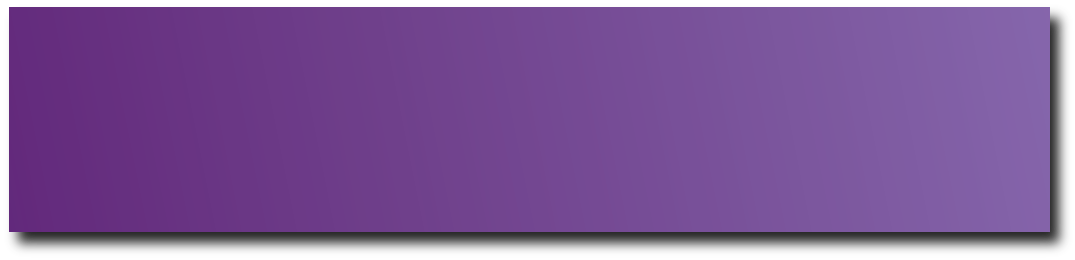 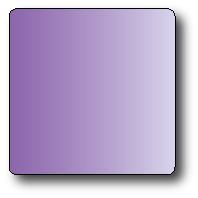 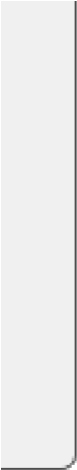 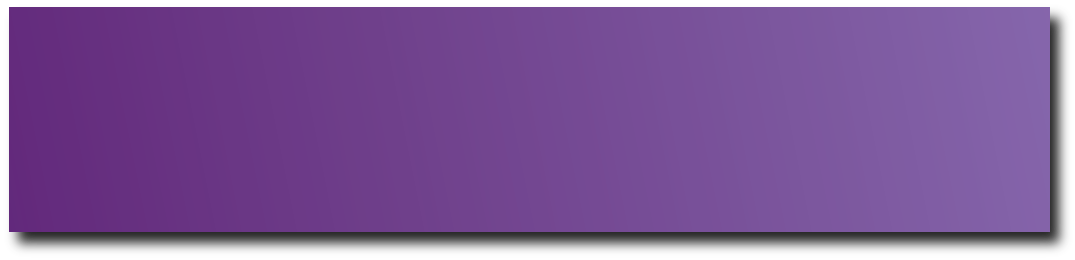 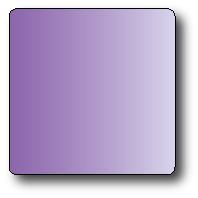 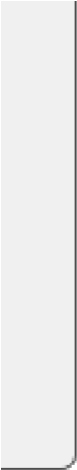 Fill in the blanks. When counting by 2's.2, 4, 6, __, 10, 12, __, 16, 18, __, 22, 24, 26, __, __, 32, 34, 36, ___, 40, 42, ___,46, 48,___, 52, ___, 56,58, ___, 62, ___, 66, ___,70, ___, 74, ___, 78, ___	28605054	6430 68314 724420 76808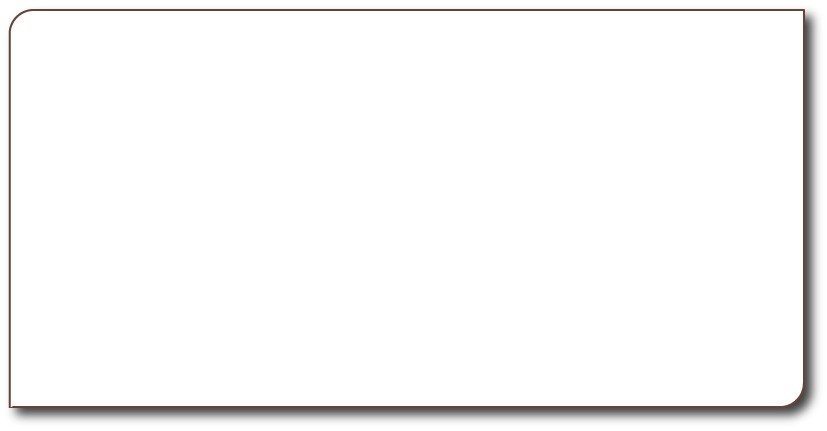 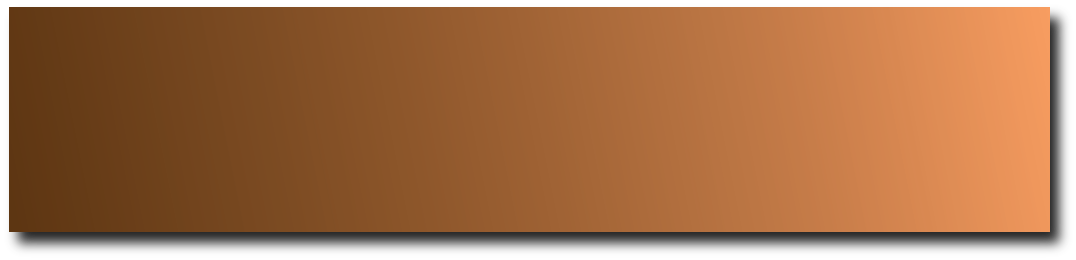 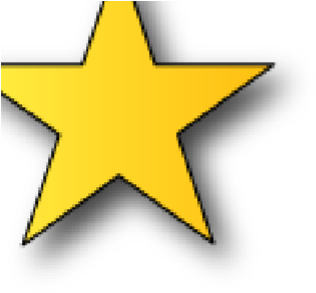 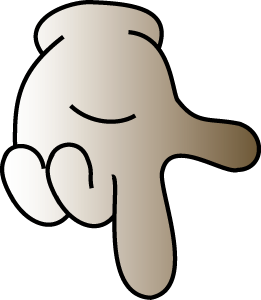 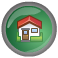 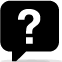 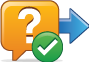 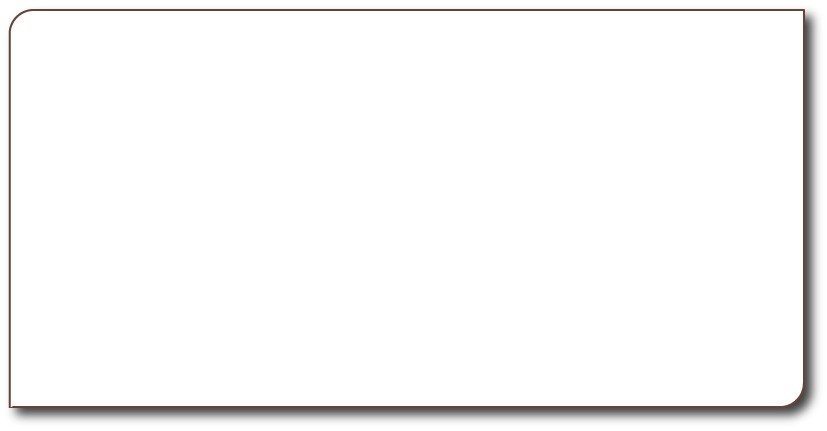 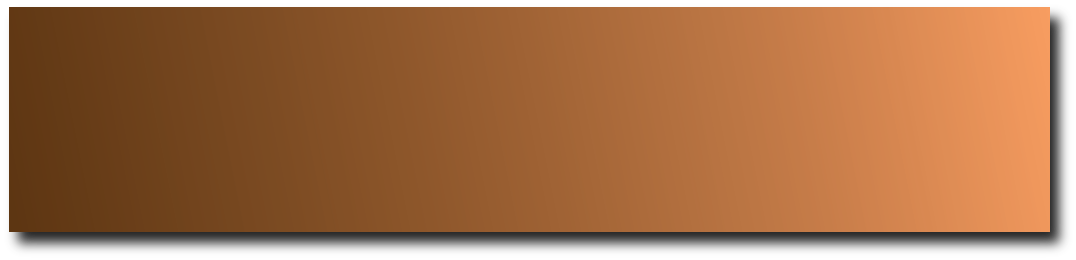 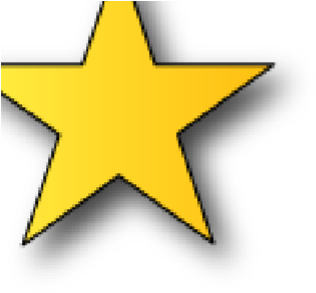 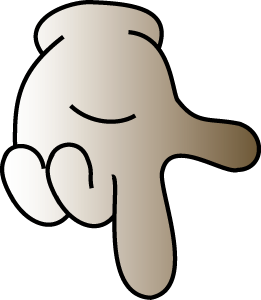 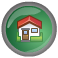 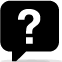 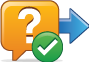 Move the number to the missing spot.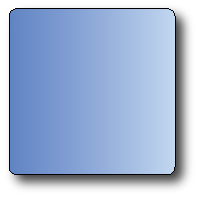 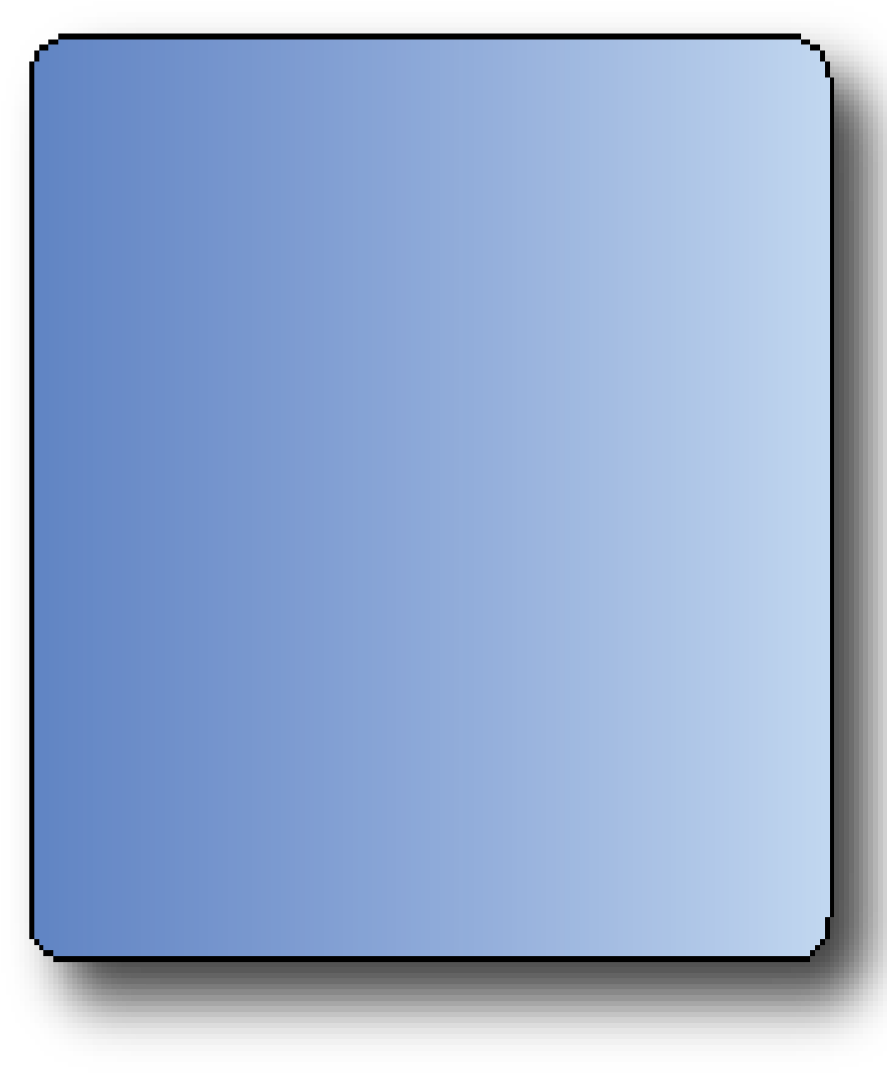 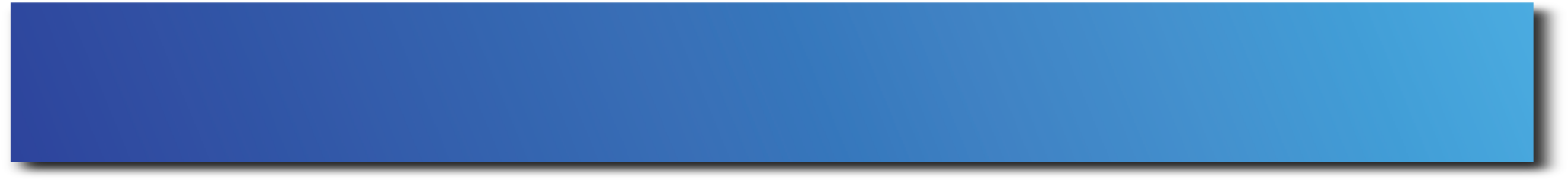 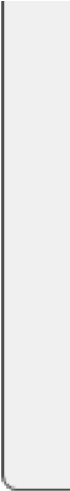 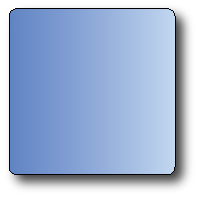 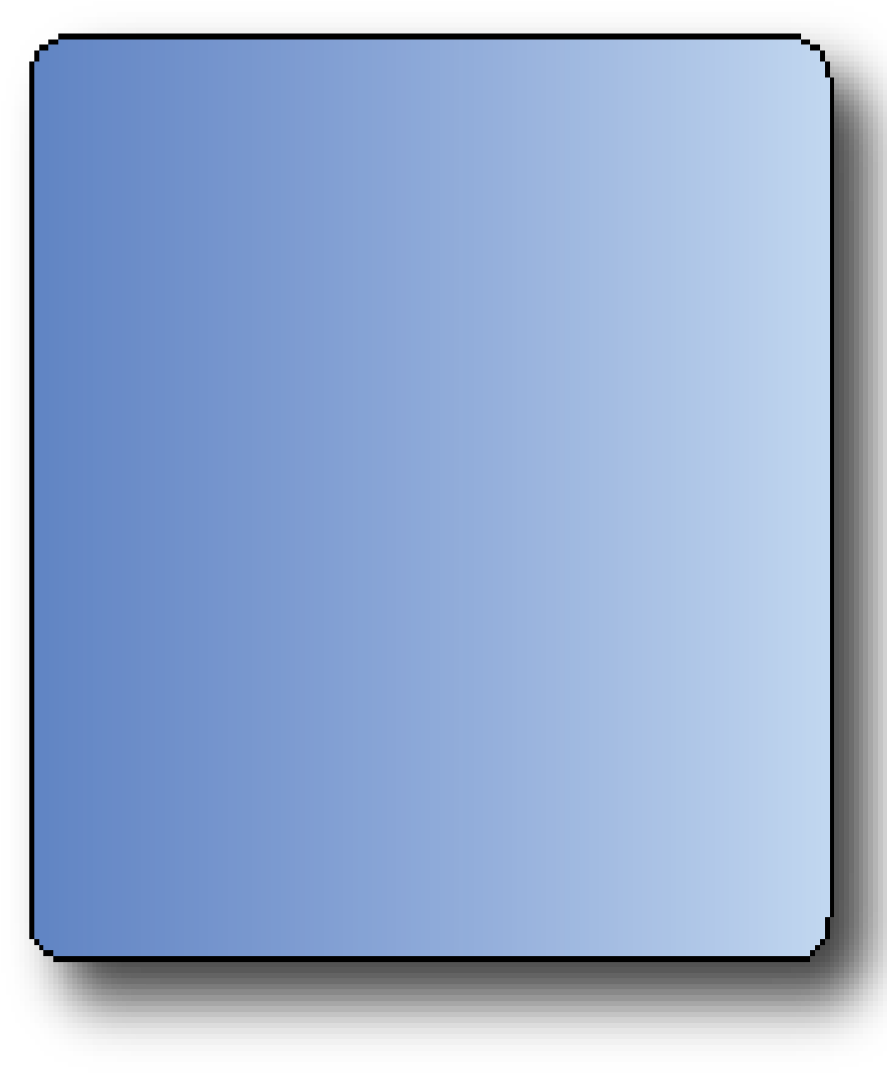 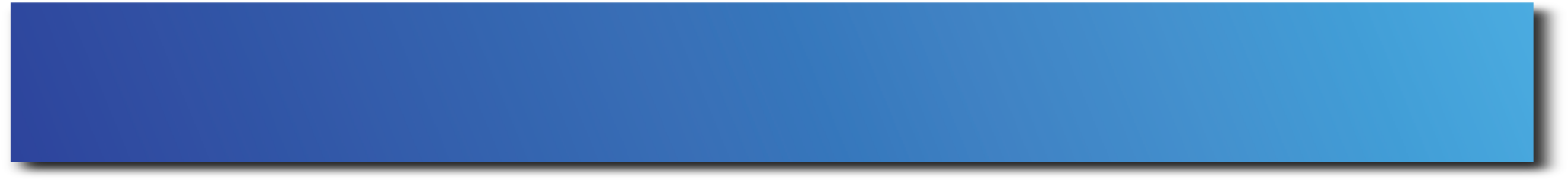 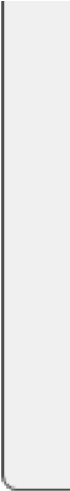 Count by 510 40 50 75	805, __, 15, 20, __ ,	2510030, 35, __ , 45, __, 9565 55, 60, __ ,70,__ , __ , 85, 90, __ , ____15 45 90 60 65 8520 __ , 10, __, __ , 25,50__ , 35, 40, __ , __ ,530 55, __ , __, 70, __ , 75100 80, __ , __ , 95, ___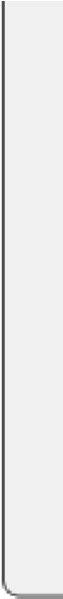 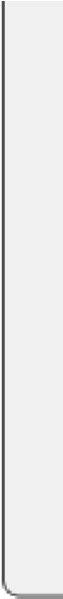 MultipleCh oice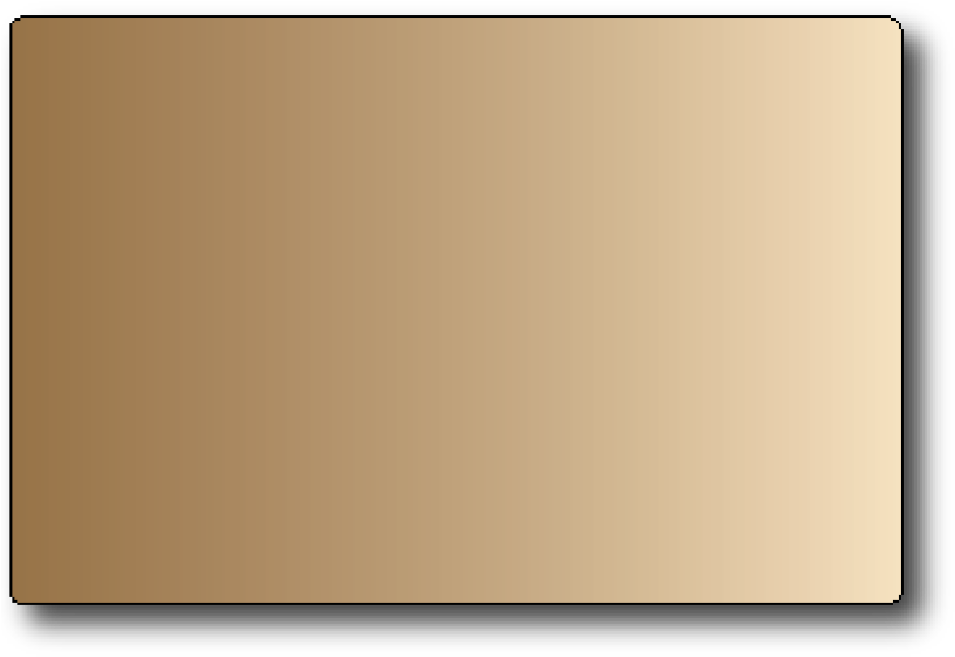 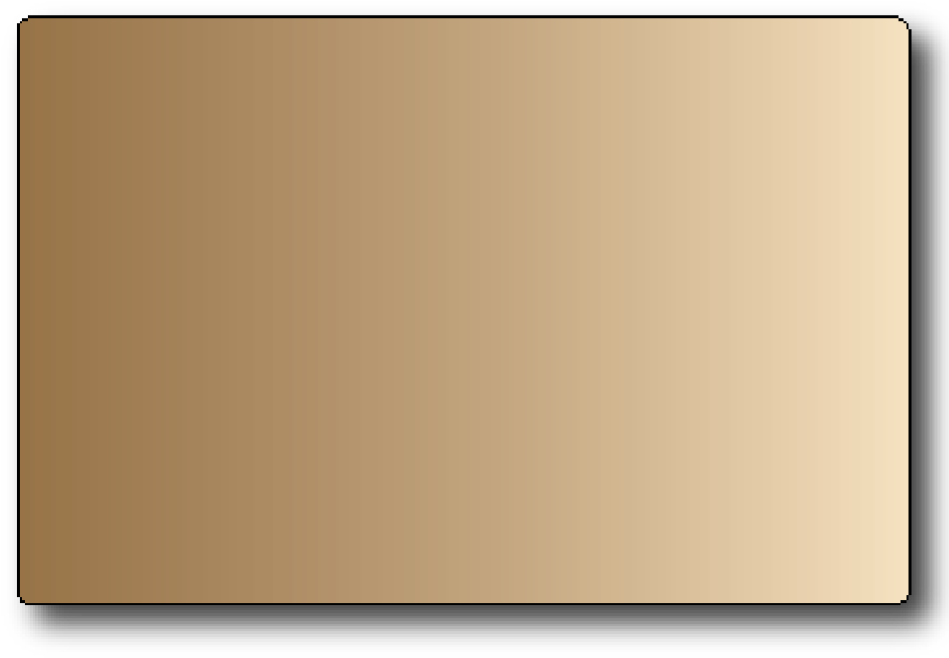 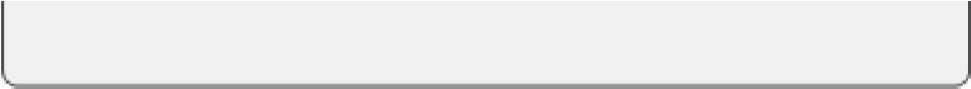 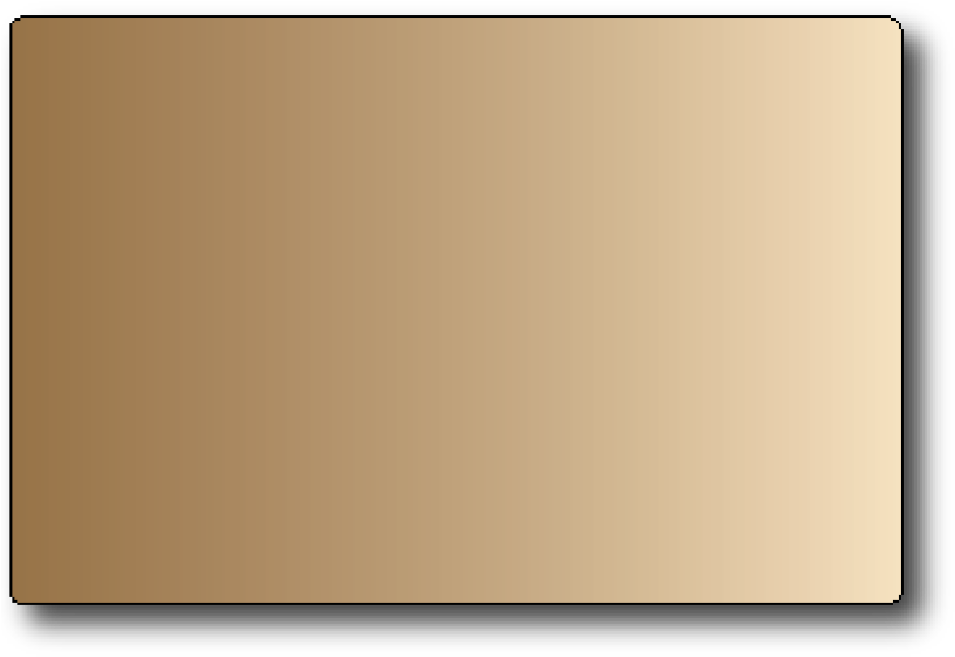 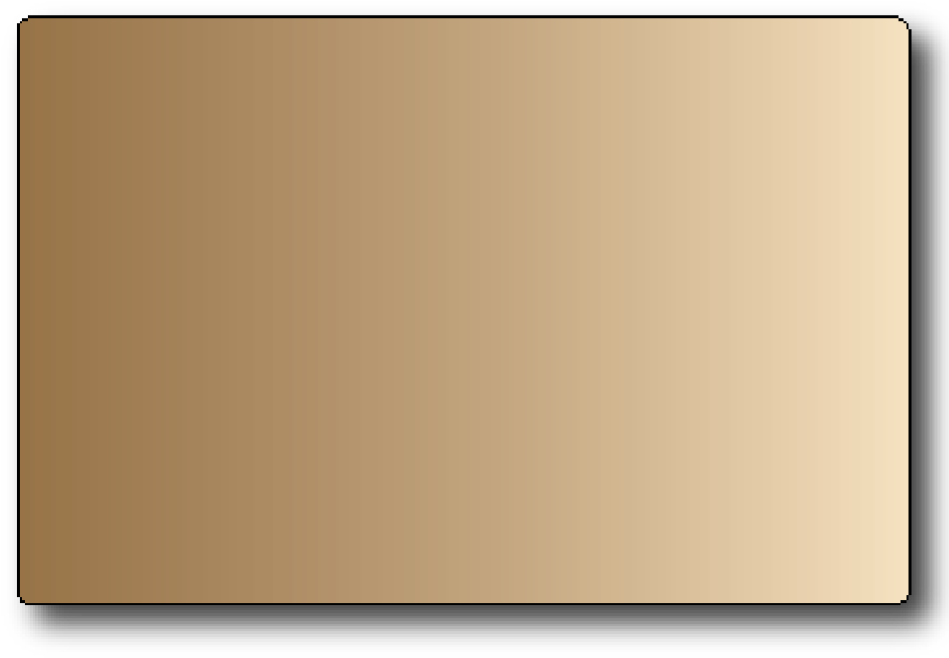 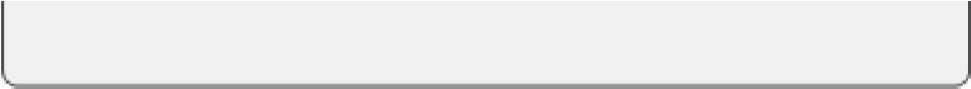 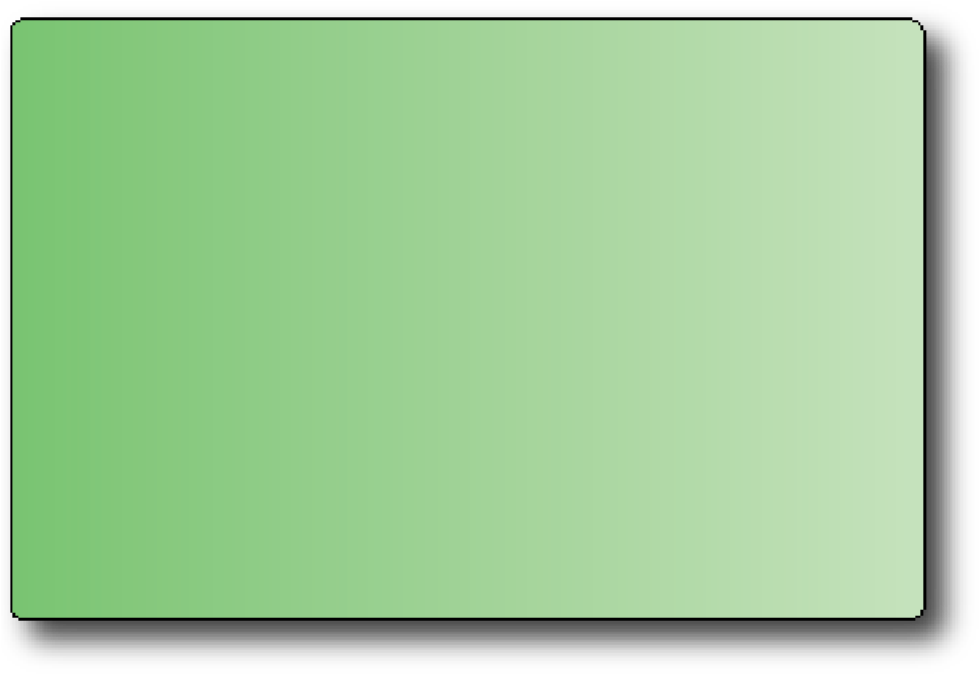 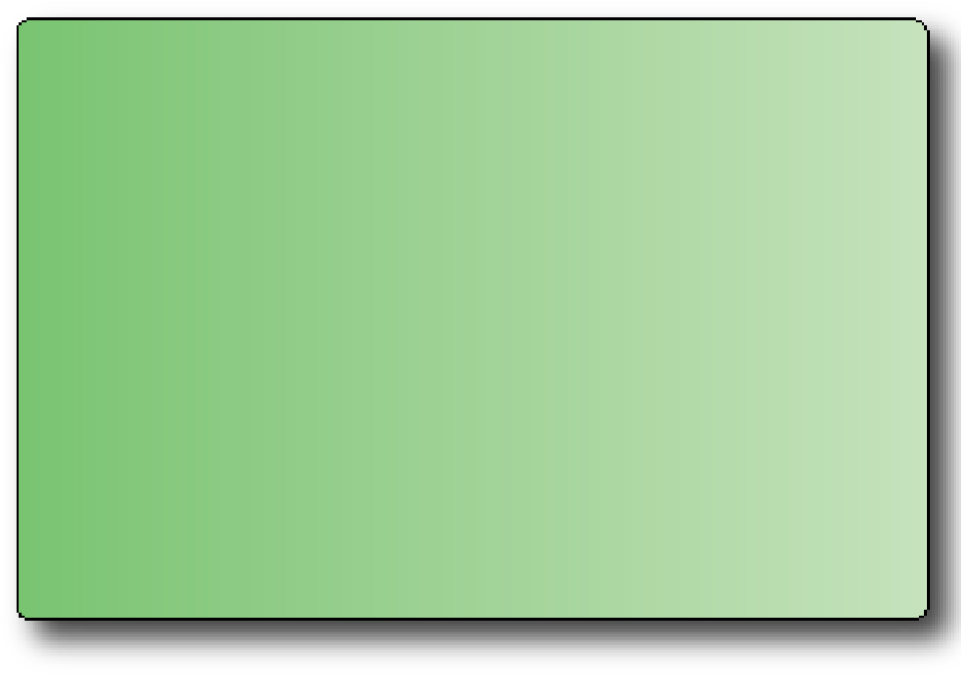 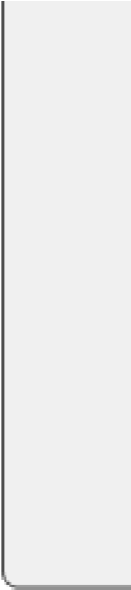 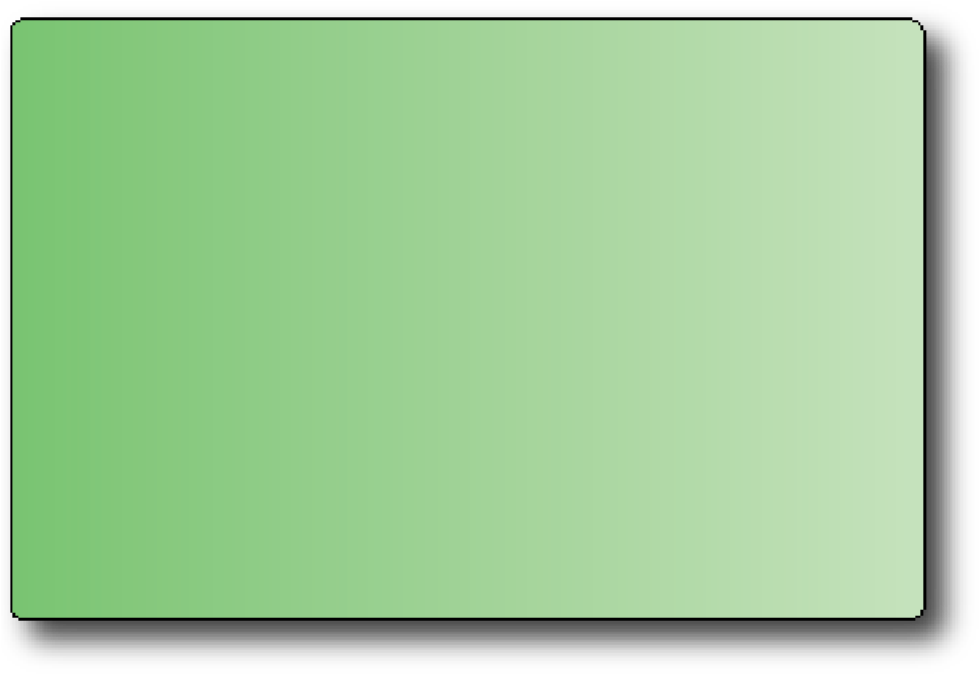 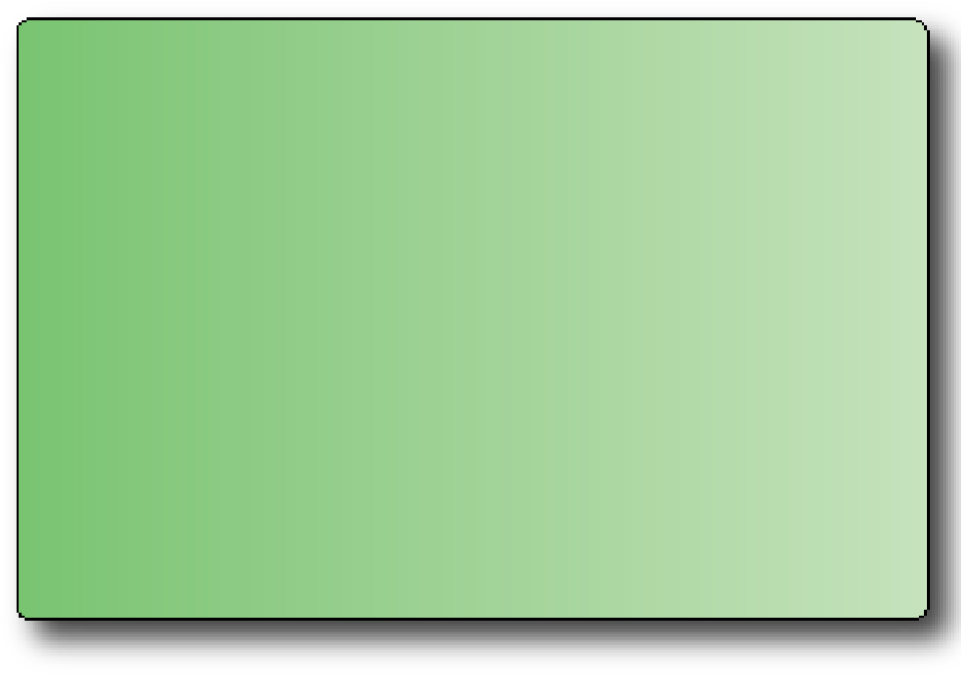 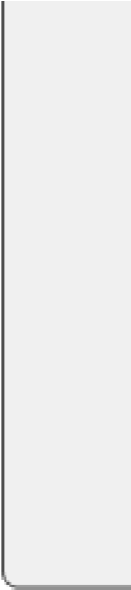 Counting by 10's assessment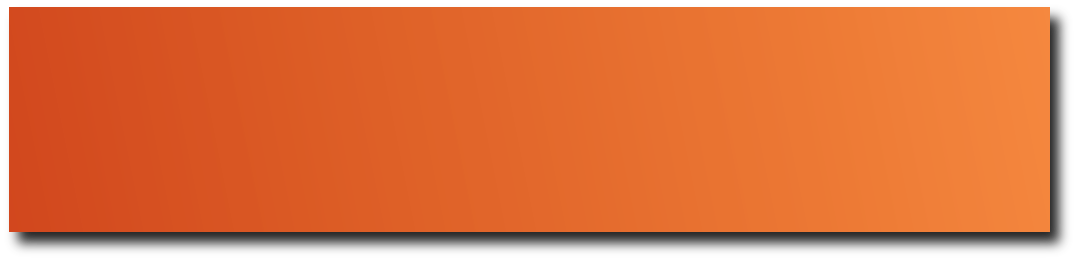 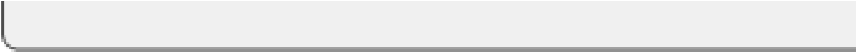 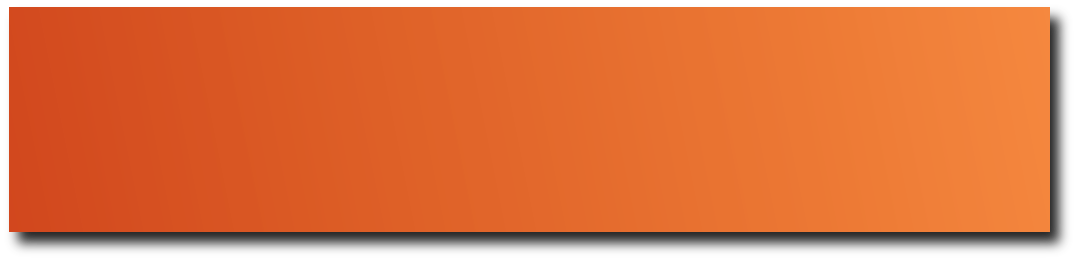 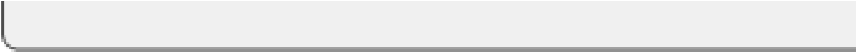 wordBiz